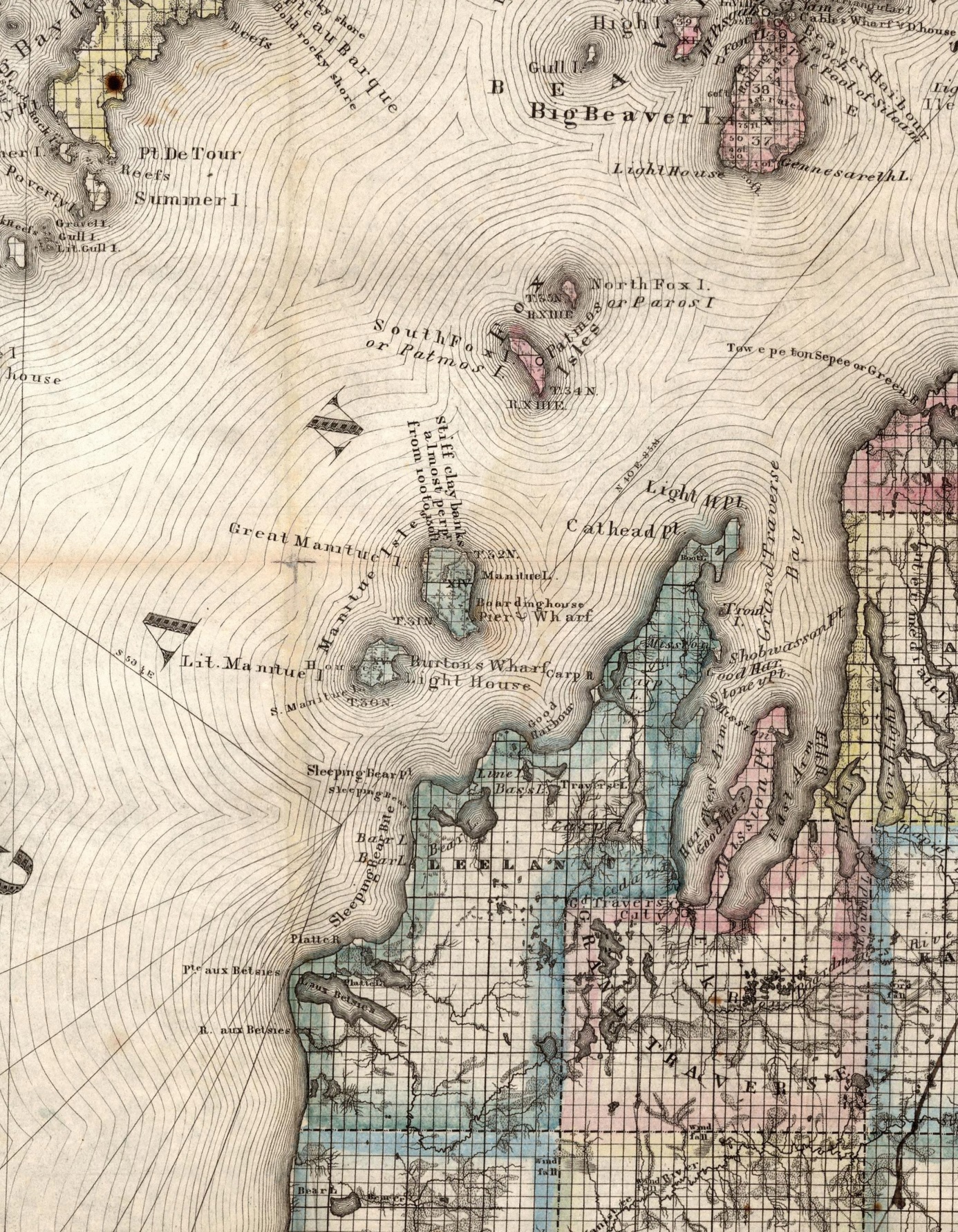 1853-rumsey-GT